IFA’s WORK, WAY and IMPACTThe ProblemHigh Neonatal Mortality Rate – of 29 deaths per 1000 live births mainly due to preventable causes Under nutrition – is a major public health problem among children in Ethiopia, with chronic malnutrition constituting 80% of all forms of malnutrition, resulting in stunting of 40% of all Ethiopian children, which in turn leads to severe infections secondary to compromised immune responses, which is further compounded by the high prevalence of bacterial and parasitic diseases, thus aggravating malnutrition among children. Thus, in Ethiopia malnutrition contributes to over half of child deaths.Poor water, sanitation, and hygiene – is the cause of almost three quarters of health problems and communicable disease in children. Only 32.5% of schools have drinking water facilities and only 4% have hand washing facilities. The pupil to latrine ratio is also very high at 1:164 for boys and 1: 177 for girls, which is much lower than the optimum ratio of 1:30.Uncorrected Vision Problems –  Many school children in Ethiopia face learning difficulties often due to a refractive error. Vision problems can and do affect the physical, intellectual, social and emotional development of childrenHigh Youth Unemployment – Unemployment among women and youth is a significant issue with an average unemployment rate of 19.88 % (estimated to be higher for youth)Donor dependence and fatigue – long-term aid results in dependency and donor fatigue, especially in a country like Ethiopia that suffers from recurrent droughtThe InterventionImproving Neonatal Services - by providing health facilities with the necessary medical equipment and the establishment of neonatal intensive care unitsProvision of School Meals – which incorporates diet diversification, micronutrient supplementation and biannual deworming tablets. The number of kilocalories in a child’s diet is expanded when they are given nutritional resources that they would otherwise have little or no access to.Improve access to safe water and sanitation – tied with School WASH training and capacity building. Menstrual Hygiene Management Training – provide girls with of reusable sanitary pads Early detection, treatment and correction of vision problems – through vision screening and the provision of spectacles for those with uncorrected refractive error Vocational Training – in tailoring and mushroom production (later in the pipeline) for school drop outsCapacity Building – establishment of SHN committee to promote community ownership through participatory planning, monitoring and evaluationIncome Generating activities – setup two bakeries and is in the process of launching a mushroom production unitThe OutputsSchool Based Nutrition Services Established - through the setting up school kitchens, training of cooks and the delivery of two school meals on all school days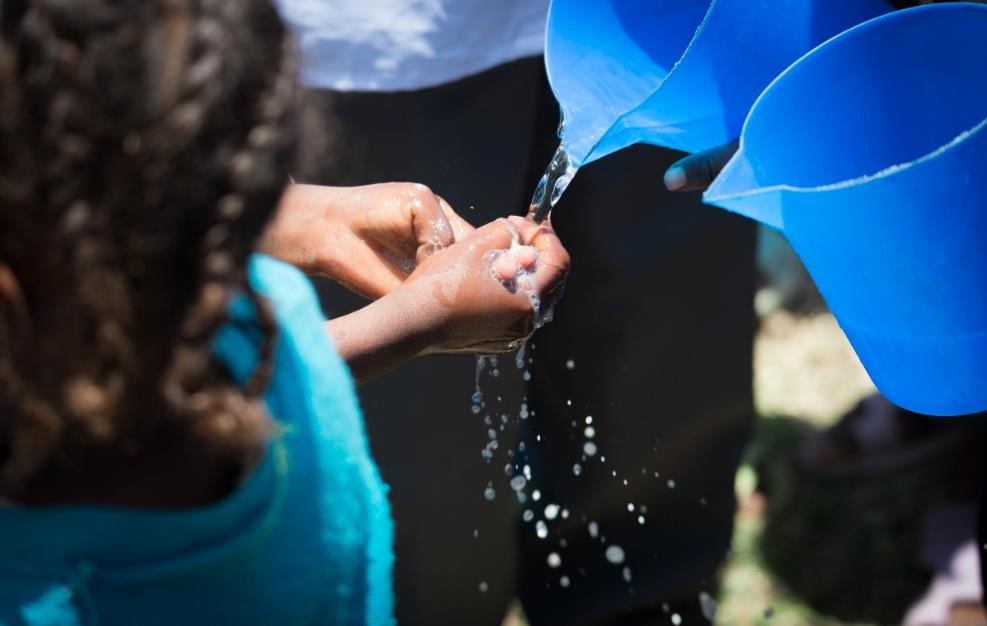 Water, Hygiene and Sanitation Services Established -  water tanks installed, hand washing facilities built, septic tanks installedImplementation of School Eye Health –  where teachers are trained in vision screening, refraction is done at school site, treatment is provided, and spectacles are distributedSchool community strengtheningSustainable model through income generating bakeries and mushroom production The OutcomesElimination of hunger and improvement in nutritional status.Improved educational performance and attendance of beneficiariesImproved learning abilities of children receiving spectaclesEncourage families to keep their children in school and so help them build better futuresSchool feeding also serves as a social protection system for vulnerable families and children.will provide school children with a greater opportunity for success in their education and their future lifeReduced parasitic infections and improved health of 1000 beneficiariesReduction of institutional neonatal morbidity and mortality at targeted health facilitiesEquip school dropouts with marketable skills and create employment opportunities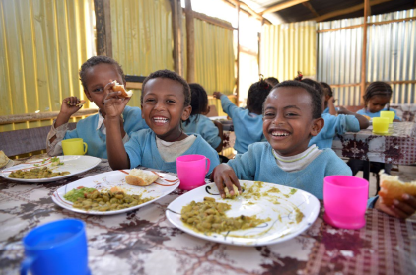 Establishment of a self-sustaining school health program through profitable IGA’s (bakeries, mushroom production units)The ImpactImproved health status of school childrenYouth equipped with marketable skillsPromotion of entrepreneurshipSustainable development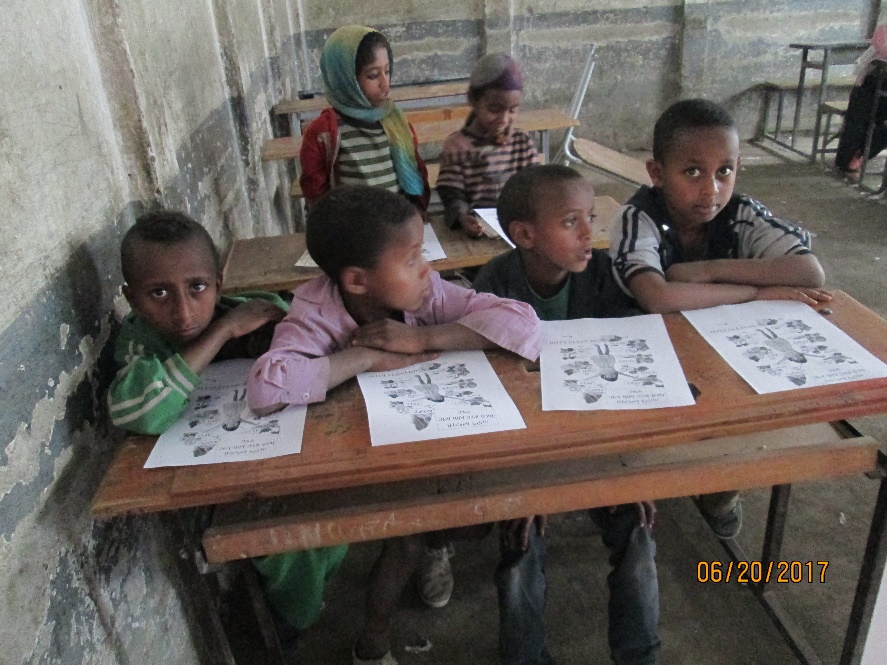 